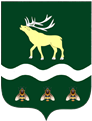 АДМИНИСТРАЦИЯЯКОВЛЕВСКОГО МУНИЦИПАЛЬНОГО РАЙОНА ПРИМОРСКОГО КРАЯ ПОСТАНОВЛЕНИЕ О порядке сообщения муниципальными служащими Администрации Яковлевского муниципального района и руководителями муниципальных учреждений о невозможности по объективным причинам представить сведения о доходах, об имуществе и обязательствах имущественного характера своих супруги (супруга) и несовершеннолетних детейВ соответствии с абзацем 3 подпункта «б» пункта 13 Положения о комиссии по соблюдению требований к служебному поведению муниципальных служащих Администрации Яковлевского муниципального района и урегулированию конфликта интересов, утвержденного постановлением Администрации Яковлевского муниципального района от 14.02.2018 года  № 141,   на основании статьи 44 Устава Яковлевского муниципального района, Администрация Яковлевского муниципального районаПОСТАНОВЛЯЕТ:1. Утвердить Порядок сообщения муниципальными служащими Администрации Яковлевского муниципального района и руководителями муниципальных учреждений о невозможности по объективным причинам представить сведения о доходах, об имуществе и обязательствах имущественного характера своих супруги (супруга) и несовершеннолетних детей (прилагается).2. Признать утратившим силу постановление Администрации Яковлевского муниципального района от 10.10.2016 № 348 «Об утверждении Положения о порядке сообщения муниципальными служащими Администрации Яковлевского муниципального района и руководителями муниципальных учреждений о невозможности по объективным причинам представить сведения о доходах, об имуществе и обязательствах имущественного характера своих супруги (супруга) и несовершеннолетних детей»3. Руководителю аппарата разместить настоящее постановление на официальном сайте Администрации Яковлевского муниципального района.4. Контроль  исполнения настоящего постановления оставляю за собой.Глава района - глава АдминистрацииЯковлевского муниципального района                                               Н.В. ВязовикПриложение к постановлению Администрации Яковлевского муниципального района
от 12.02.2021  № 51-паПорядок сообщения муниципальными служащими Администрации Яковлевского муниципального района и руководителями муниципальных учреждений о невозможности по объективным причинам представить сведения о доходах, об имуществе и обязательствах имущественного характера своих супруги (супруга) и несовершеннолетних детей1. Настоящим Положением определяется порядок сообщения муниципальными служащими Администрации Яковлевского муниципального района (далее -  муниципальный служащий) и руководителями муниципальных учреждений Яковлевского муниципального района (далее руководитель учреждения)  о невозможности по объективным причинам представить сведения о доходах, об имуществе и обязательствах имущественного характера своих супруги (супруга) и несовершеннолетних детей.2. Муниципальный служащий, руководитель учреждения в случае невозможности по объективным причинам представить сведения о доходах, об имуществе и обязательствах имущественного характера своих супруги (супруга) и несовершеннолетних детей сообщает об этом в отдел делопроизводства и кадров Администрации Яковлевского муниципального района.3. Сообщение оформляется в письменной форме в виде заявления о  невозможности по объективным причинам представить сведения о доходах,     об имуществе и обязательствах имущественного характера (далее - заявление) по форме согласно приложению к настоящему Положению.К заявлению прилагаются все имеющиеся у муниципального служащего, руководителя муниципального учреждения документы, подтверждающие объективность причин непредставления сведений о доходах, об имуществе и обязательствах имущественного характера супруги (супруга) и несовершеннолетних детей.Заявление должно быть направлено до истечения срока, установленного для представления сведений о доходах, об имуществе и обязательствах имущественного характера.4. Заявление регистрируется в день его поступления отделом делопроизводства  и кадров Администрации Яковлевского муниципального района. 5. Не позднее следующего рабочего дня после даты регистрации заявления о нем информируется председатель комиссии по соблюдению требований к служебному поведению муниципальных служащих Администрации Яковлевского муниципального района и урегулированию конфликта интересов.6.  Рассмотрение заявления и принятие по нему решения осуществляется в порядке, установленном Положением о комиссии по соблюдению требований к служебному поведению муниципальных служащих Администрации Яковлевского муниципального района и урегулированию конфликта интересов, утвержденным постановлением Администрации Яковлевского муниципального района от  14 февраля 2018 года  № 141.Приложение к Положению о порядке сообщения муниципальными служащими Администрации Яковлевского муниципального района и руководителями муниципальных учреждений, о невозможности по объективным причинам представить сведения о доходах, об имуществе и обязательствах имущественного характера своих супруги (супруга) и несовершеннолетних детейФорма_____________________________           (отметка об ознакомлении)             В отдел делопроизводства и кадров АдминистрацииЯковлевского муниципального районаот _____________________________                                          ______________________________                                                                                                                (Ф.И.О., замещаемая должность)ЗАЯВЛЕНИЕо невозможности по объективным причинам представить сведения о доходах, об имуществе и обязательствах имущественного характера     Я, _____________________________________________________________                                                              (Ф.И.О., должность) ________________________________________________________________,     сообщаю  о том,  что  не   могу  представить  сведения о  доходах,  об имуществе и обязательствах имущественного характера моей (моего):  __________________________________________________________________     __________________________________________________________________                  (супруги (супруга), несовершеннолетней  дочери,  несовершеннолетнего сына (с указанием Ф.И.О.)     по причине: ______________________________________________________     __________________________________________________________________     (указывается причина)__________________________________________________________________     Подтверждающие документы прилагаю:     1) ______________________________________________________________;     2) ______________________________________________________________.     Намереваюсь (не намереваюсь)  лично  присутствовать  на заседании комиссии по соблюдению требований к служебному поведению муниципальных служащих Администрации Яковлевского муниципального района и урегулированию конфликта интересов при рассмотрении настоящего заявления (нужное подчеркнуть)."__"__________ 20__ г.  ________________________ ______________________                                                                                 (подпись лица,                                                     (расшифровка подписи)                                                                     направляющего уведомление)от12.02.2021с. Яковлевка№51-па